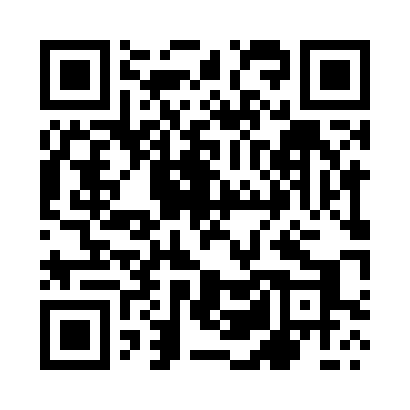 Prayer times for Mlyniki, PolandMon 1 Apr 2024 - Tue 30 Apr 2024High Latitude Method: Angle Based RulePrayer Calculation Method: Muslim World LeagueAsar Calculation Method: HanafiPrayer times provided by https://www.salahtimes.comDateDayFajrSunriseDhuhrAsrMaghribIsha1Mon3:546:0212:345:007:079:082Tue3:506:0012:345:017:099:103Wed3:475:5712:335:037:119:134Thu3:445:5512:335:047:139:155Fri3:415:5212:335:057:159:186Sat3:375:5012:335:077:179:217Sun3:345:4712:325:087:189:238Mon3:305:4512:325:097:209:269Tue3:275:4212:325:117:229:2910Wed3:235:4012:325:127:249:3211Thu3:205:3812:315:137:269:3512Fri3:165:3512:315:157:289:3813Sat3:135:3312:315:167:309:4014Sun3:095:3012:305:177:329:4315Mon3:055:2812:305:187:349:4616Tue3:025:2612:305:207:359:5017Wed2:585:2312:305:217:379:5318Thu2:545:2112:305:227:399:5619Fri2:505:1912:295:237:419:5920Sat2:465:1612:295:257:4310:0221Sun2:425:1412:295:267:4510:0622Mon2:385:1212:295:277:4710:0923Tue2:345:1012:295:287:4910:1324Wed2:305:0712:285:297:5010:1625Thu2:255:0512:285:317:5210:2026Fri2:215:0312:285:327:5410:2427Sat2:175:0112:285:337:5610:2828Sun2:164:5912:285:347:5810:3129Mon2:154:5612:285:358:0010:3230Tue2:154:5412:275:378:0210:33